                                                        du dimanche 26 Mars au dimanche 2 Avril 2017                                           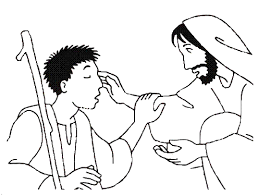 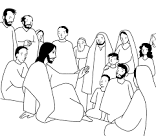                                                      Dans nos      Assemblées                                                                   à    Saint    Bruno     www.saintbruno.net                                          Accueil au 43 av. Edouard Herriot chaque lundi et jeudi de 17h à 19h_________________________________________________________________________________________Dimanche 26 Mars 2017 – 4ème DIMANCHE DE CARÊME – ANNEE A A VOS AGENDASChaque mardi : de 19h 30 à 20h 45 environ, assemblée de prière du Groupe de prière « Louange de Gloire », à la chapelle de St Bruno. Chaque jour : « Chapelet de la Miséricorde » à la chapelle de Saint Bruno.  …ou à un autre rythme selon disponibilité. Contacter Olga : 06 21 39 76 74Mardi 28 mars : réunion du Conseil paroissial des affaires économiques, au 43 av. E. Herriot, 18h. Dimanche 26 mars : Collecte pour le fleurissement de l’église à la fin de la messe. Merci à Josette et à Marie-Paule. C’est leur foi qu’elles nous partagent en florissant l’église, en particulier l’ambon de la Parole de Dieu. Fleurir est une « action liturgique » à part entière. L’art floral, mais aussi un simple bouquet de fleurs des champs, exprime à l’église le lien de la Création à la Rédemption du monde. Le Christ réalise ce lien vivant de communion dans la liturgie de l’Eglise. Notre regard, comme celui du Christ, s’illumine de la Beauté du réel. Et nous pouvons y voir l’œuvre de la Sagesse divine : « Regardez les lys des champs et les moineaux du ciel… » (ND.) Dimanche 26 mars : concert GOSPEL avec le groupe « LES COCCINELLES », 16h en l’église Saint Bruno.Mardi 28 mars : 9h 30 ménage de l’église.Jeudi 30 mars : « Prions Marie, prions avec Marie » : chapelet à la chapelle de St Bruno à 18h 30. Intention : pour l’unité de l’Eglise.Jeudi 30 mars : réunion de l’Equipe pastorale Paroissiale 20h à 22h. Ordre du jour : Nouvelles des personnes et échange spirituel ; dernières étapes de notre carême ; notre projet pastoral global et ce que nous sommes en train de vivre ; le 6 mai : assemblée ouverte à l’occasion de la réception des travaux du Relais ; nos autres rendez-vous diocésains et communautaires : toujours la marche de Pâques et le 11 juin fête diocésaine en paroisse ; nouveaux mandats à l’EPP. Evocation de nos activités mutualisées avec les paroisses de Troyes sud : retraite de première communion & retraite de profession de foi.Samedi 1er Avril : Rencontre autour des adultes baptisées à Pâques et autour des confirmands adultes de la Pentecôte. Au 43 av. Edouard Herriot à St Bruno. A 15h 30. Troisième « scrutin » : la résurrection de Lazare. Mercredi 19 avril : Au Relais à 14h. Pour les membres de l’EPP et du comité de pilotage réunion de préparation de la rencontre du 6 mai à l’occasion de la « réception des travaux du Relais ». Ce mai toutes les personnes « engagées » ou non sur la paroisse sont invitées. Parlez-en autour de vous. Soutenir tout cela par la prière, comme nous le faisons ce samedi 25 mars en la fête de l’Annonciation à Marie du Seigneur, c’est déjà un engagement. Jeudi 20 avril : rencontre au Relais d’une supé-rieure et des sœurs de l’Annonciation, du vicaire général avec le curé de St Bruno, des personnes de l’EPP et Jean-Charney du comité de pilotage du Relais en travaux ; heure encore à préciser.EN DIOCESE & AGGLO MARS-AVRIL Dimanche 26 mars : 4ème Conférence de carême « Comment notre Eglise est-elle appelée à se réformer à l’écoute de la Parole de Dieu ? »  avec Mgr Marc Stenger, évêque de Troyes. Les conférences de carême sont placées sous le signe de l’œcuménisme afin de célébrer le 500ème anniversaire de la réformation, à Troyes, cathédrale, à 17h00.Dimanche 2 : Collecte de carême  du CCFD-Terre solidaire Face à une actualité internationale dominée par la violence, les conflits et la détresse de ceux qui fuient leur terre à la recherche d’un lieu de paix, le CCFD-Terre Solidaire propose, pour ce carême 2017, une démarche spirituelle invitant à se laisser toucher par les cris du monde et à les transformer en espérance partagée  ainsi qu’un appel au partage et à la solidarité.Dimanche 2 : 5ème conférence de carême : « Les cantiques de Luther » avec l’ensemble vocal Orféo de Metz (7 choristes et un clavier), direction Robert Sigwalt. Les conférences de carême sont placées sous le signe de l’œcuménisme afin de célébrer le 500ème anniversaire de la réformation à Troyes, cathédrale, à 17h00Jeudi 6 : Rencontre des amitiés carmélitaines 
Renseignements : Philippe Prunet, diacre, 06 09 70 48 17  à Notre-Dame en l’Isle, de 16h00 à 18h00ŒUFS DE PÂQUESIls sont en vente à la porte de l’église. 0, 70 l’œuf ; 3 € les 5 œufs    Chaque année cette vente est proposée au profit de la prise en charge de la formation des séminaristes. Nous avons en ce moment deux séminaristes : Hubert Bancaut et Louis Jaillant. Deux jeunes de foi de joie commu-nicatives. Heureux de leur formation tant à Lilles qu’au séminaire de Notre Dame de Vie, ils comptent sur vos prières. Le diocèse et les paroisses leur tiennent à cœur. L’investissement d’eux-mêmes dans leurs études et leur divers engagements apostoliques doivent nous encourager nous-mêmes à servir le Seigneur et les personnes dans nos ensembles paroissiaux où ils seront bientôt avec nous prêtres, pasteurs et disciples missionnaires. NDEDITO : Quelle joie de croire ! d’être baptisé !  Le récit de l’aveugle-né (Jean 9/1-41) nous est donné en ce 4ème dimanche de carême pour aider les catéchumènes à comprendre ce qui se passe en eux, en elles, au cours de leur cheminement vers le baptême. Chacun et chacune d’entre nous peut aussi redécouvrir en ce dimanche comment la foi est grâce, lumière divine, découverte tantôt progressive, tantôt subite, de qui est Jésus. Telle une illumination intérieure qui est source d’une grande joie et de paix intérieure. La foi est le don gratuit d’une « douce lumière intérieure » (cardinal Newman) . Elle s’épanouit en expérience forte de voir et de croire accompagnée d’une délivrance des causes d’aveuglément qui freinaient notre liberté d’aimer, d’espérer, de croire dans la confiance. Le Seigneur se devait de bousculer en les sollicitant notre raison, notre liberté, notre désir…Il fallait aussi comme l’aveugle de l’Evangile passer par la recon-naissance d’une nécessaire guérison. Guérison et pardon tant nous pouvions avoir été aveugle sur qui est Dieu, sur nous-même, sur le sens de la vie, soit dans l’insouciance d’une paresse spirituelle qui empêche l’abandon de soi au désir et à la recherche de Dieu, soit dans la remise au lendemain d’un acte de foi résolu, engageant, dont on devinait bien les conversions qui allaient devoir être acceptées.Tout cela se discerne à la lumière du récit de l’aveugle-né. Avec nos catéchumènes Ange, Sam, Ange Pricillia, nous l’avons approfondi dans la joie et la fraternité spirituelle : prions pour elles.                            Père Nicolas DerreyMarche vers Pâques 14 – 15 Avril 2017Communiqué du dimanche 26 Mars 2017 – « Avis de recherche » –    Notre paroisse ainsi que celles de St Julien et des Trévois organisent la Marche de Pâques les 14 et 15 avril . Celle-ci rassemble au moins 500 personnes. Cette année elle partira de St Bruno à 21h le vendredi saint pour se diriger vers la Chapelle des Cumines, St Julien , Rouilly, Bréviandes et  se terminer à 9h du matin en l’Eglise des Bas Trévois. C’est un moment fort et joyeux pour notre paroisse. Les étudiants animeront la 1ère célébration et les pèlerins prendront une collation avant de prendre la route. Vous voulez participer à la préparation de ce beau projet ?Un cahier d’inscription est à votre disposition à l’égliseLes besoins en véhicules sont pourvus.Pour sécuriser le parcours quelques volontaires sont encore nécessaires (surtout pour après l’étape de St Julien)Pour les braséros la demande se pose toujours.Pour l’aménagement, le rangement Jean Claude a du monde, mais des bras seront encore les bienvenus. Pour le groupe électrogène grâce aux Arméniens et à Jean marc plus de besoin.Collations : Nous avons encore besoin de tartes, quiches salées (attention c’est le vendredi saint) et de tartes, gâteaux sucrés. Il est aussi possible de confectionner chez soi de la soupe, de faire don de briques de soupe, de briques de lait.Merci d’avance ! Vous pouvez aussi contacter François Bleuze 06 75 96 71 84 ; Jean-Marc Loust 03 25 49 18 55 ; l’Accueil de l’Ensemble paroissial de Saint Bruno au 03 25 82 02 10 pour plus de précisions et vous inscrire dès à présent. Rejoignez-nous ! Plus serons nombreux, plus nous serons rapides.               François Bleuze, Jean-Marc, Marie-Claire, Elizabeth, Maryvonne, Michel